UNIVERSIDADE ESTADUAL DE CAMPINAS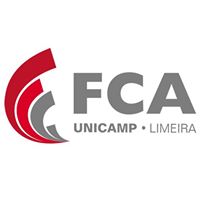 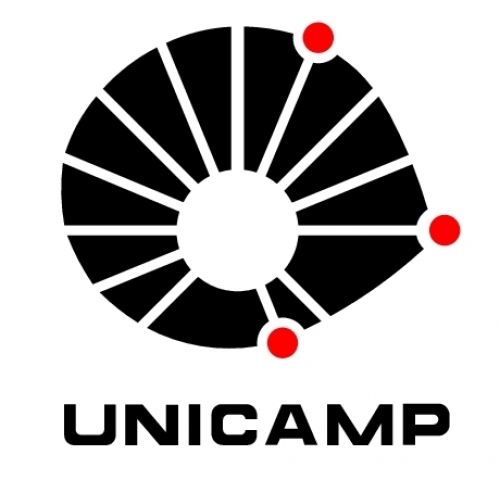 FACULDADE DE CIÊNCIAS APLICADASNOME COMPLETOTÍTULO COMPLETO:subtítulo completo (se houver)Limeira2017UNIVERSIDADE ESTADUAL DE CAMPINASFACULDADE DE CIÊNCIAS APLICADASNOME COMPLETOTÍTULO COMPLETO:subtítulo completo (se houver)Trabalho de Conclusão de Curso apresentado como requisito parcial para a obtenção do título de Bacharel em [nome do curso] à Faculdade de Ciências Aplicadas da Universidade Estadual de Campinas.Orientador(a): Prof(a). Dr(a). Nome CompletoCoorientador: Prof(a). Dr(a). Nome Completo (se houver)Limeira2017Folha reservada à ficha catalográfica elaborada pela Biblioteca Prof. Daniel Joseph Hogan, da Faculdade de Ciências Aplicadas da UNICAMP(Substituir pelo arquivo PDF enviado pela Biblioteca)Autor: Nome CompletoTítulo: Título CompletoNatureza: Trabalho de Conclusão de Curso em [nome do curso]Instituição: Faculdade de Ciências Aplicadas, Universidade Estadual de CampinasAprovado em: ___/___/___.BANCA EXAMINADORA________________________________________________Prof(a). Dr(a). Nome (Orientador(a)) – PresidenteFaculdade de Ciências Aplicadas (FCA/UNICAMP)________________________________________________Prof(a). Dr(a). Nome completo – Coorientador(a))Faculdade de Ciências Aplicadas (FCA/UNICAMP)________________________________________________Prof(a). Dr(a). Nome completo – AvaliadorFaculdade de Ciências Aplicadas (FCA/UNICAMP)Este exemplar corresponde à versão final da monografia aprovada.________________________________________________Prof(a). Dr(a). Nome (Orientador(a))Faculdade de Ciências Aplicadas (FCA/UNICAMP)Dedicatória (opcional)AGRADECIMENTOSEscrever os agradecimentos àqueles que prestaram contribuição à elaboração do trabalho. (opcional)Epígrafe (opcional)Autor da epigrafeSOBRENOME, Nome do autor. Título: subtítulo (se houver). Ano. nºf. Trabalho de Conclusão de Curso (Graduação em [nome do curso].) – Faculdade de Ciências Aplicadas. Universidade Estadual de Campinas. Limeira, ano.RESUMOEscreva aqui o resumo, e parágrafo único, com no mínimo 150 palavras e no máximo 500 palavras. Palavras do texto aqui. Palavras do texto aqui. Palavras do texto aqui. Palavras do texto aqui. Palavras do texto aqui. Palavras do texto aqui. Palavras do texto aqui. Palavras do texto aqui. Palavras do texto aqui. Palavras do texto aqui. Palavras do texto aqui. Palavras do texto aqui. Palavras do texto aqui. Palavras do texto aqui. Palavras do texto aqui. Palavras do texto aqui. Palavras do texto aqui. Palavras do texto aqui. Palavras do texto aqui. Palavras do texto aqui. Palavras do texto aqui. Palavras do texto aqui. Palavras do texto aqui. Palavras do texto aqui. Palavras do texto aqui. Palavras do texto aqui. Palavras do texto aqui. Palavras do texto aqui. Palavras do texto aqui. Palavras do texto aqui. Palavras do texto aqui. Palavras do texto aqui. Palavras do texto aqui. Palavras do texto aqui. Palavras do texto aqui. Palavras do texto aqui. Palavras do texto aqui. Palavras do texto aqui. Palavras do texto aqui. Palavras do texto aqui. Palavras do texto aqui. Palavras do texto aqui. Palavras do texto aqui. Palavras do texto aqui. Palavras do texto aqui. Palavras do texto aqui. Palavras do texto aqui. Palavras do texto aqui. Palavras do texto aqui. Palavras do texto aqui. Palavras do texto aqui. Palavras do texto aqui. Palavras do texto aqui. Palavras do texto aqui. Palavras do texto aqui. Palavras do texto aqui. Palavras do texto aqui. Palavras do texto aqui. Palavras do texto aqui. Palavras do texto aqui. Palavras do texto aqui. Palavras do texto aqui. Palavras do texto aqui. Palavras do texto aqui. Palavras do texto aqui. Palavras do texto aqui. Palavras do texto aqui. Palavras do texto aqui. Palavras do texto aqui. Palavras do texto aqui. Palavras do texto aqui. Palavras do texto aqui. Palavras do texto aqui. Palavras do texto aqui. Palavras do texto aqui. Palavras do texto aqui.Palavras-chave: Palavra-chave 1. Palavra-chave 2. Palavra-chave 3. Palavra-chave 4. Palavra-chave 5.SOBRENOME, Nome do autor. Título (em inglês): subtítulo (em inglês, se houver). Ano. nºf. Trabalho de Conclusão de Curso (Graduação em [nome do curso].) – Faculdade de Ciências Aplicadas. Universidade Estadual de Campinas. Limeira, ano.ABSTRACTEscreva aqui o resumo traduzido para inglês, em parágrafo único, com no mínimo 150 palavras e no máximo 500 palavras. Palavras do texto aqui. Palavras do texto aqui. Palavras do texto aqui. Palavras do texto aqui. Palavras do texto aqui. Palavras do texto aqui. Palavras do texto aqui. Palavras do texto aqui. Palavras do texto aqui. Palavras do texto aqui. Palavras do texto aqui. Palavras do texto aqui. Palavras do texto aqui. Palavras do texto aqui. Palavras do texto aqui. Palavras do texto aqui. Palavras do texto aqui. Palavras do texto aqui. Palavras do texto aqui. Palavras do texto aqui. Palavras do texto aqui. Palavras do texto aqui. Palavras do texto aqui. Palavras do texto aqui. Palavras do texto aqui. Palavras do texto aqui. Palavras do texto aqui. Palavras do texto aqui. Palavras do texto aqui. Palavras do texto aqui. Palavras do texto aqui. Palavras do texto aqui. Palavras do texto aqui. Palavras do texto aqui. Palavras do texto aqui. Palavras do texto aqui. Palavras do texto aqui. Palavras do texto aqui. Palavras do texto aqui. Palavras do texto aqui. Palavras do texto aqui. Palavras do texto aqui. Palavras do texto aqui. Palavras do texto aqui. Palavras do texto aqui. Palavras do texto aqui. Palavras do texto aqui. Palavras do texto aqui. Palavras do texto aqui. Palavras do texto aqui. Palavras do texto aqui. Palavras do texto aqui. Palavras do texto aqui. Palavras do texto aqui. Palavras do texto aqui. Palavras do texto aqui. Palavras do texto aqui. Palavras do texto aqui. Palavras do texto aqui. Palavras do texto aqui. Palavras do texto aqui. Palavras do texto aqui. Palavras do texto aqui. Palavras do texto aqui. Palavras do texto aqui. Palavras do texto aqui. Palavras do texto aqui. Palavras do texto aqui. Palavras do texto aqui. Palavras do texto aqui. Palavras do texto aqui. Palavras do texto aqui. Palavras do texto aqui. Palavras do texto aqui. Palavras do texto aqui. Palavras do texto aqui. Palavras do texto aqui. Palavras do texto aqui.Keywords: Keyword 1. Keyword 2. Keyword 3. Keyword 4. Keyword 5.LISTA DE ILUSTRAÇÕESLISTA DE TABELASLISTA DE QUADROSLISTA DE ABREVIATURAS E SIGLASLISTA DE SÍMBOLOSSUMÁRIOTÍTULO DA SEÇÃO PRIMÁRIATítulo da Seção SecundáriaPalavras do texto aqui. Palavras do texto aqui. Palavras do texto aqui. Palavras do texto aqui. Palavras do texto aqui. Palavras do texto aqui. Palavras do texto aqui. Palavras do texto aqui. Palavras do texto aqui. Palavras do texto aqui. Palavras do texto aqui. Palavras do texto aqui. Palavras do texto aqui. Palavras do texto aqui. Palavras do texto aqui. Palavras do texto aqui. Palavras do texto aqui. Palavras do texto aqui. Palavras do texto aqui. Palavras do texto aqui. Palavras do texto aqui. Palavras do texto aqui. Palavras do texto aqui. Palavras do texto aqui. Palavras do texto aqui. Palavras do texto aqui. Palavras do texto aqui. Palavras do texto aqui. Palavras do texto aqui. Palavras do texto aqui. Palavras do texto aqui. Palavras do texto aqui. Palavras do texto aqui. Palavras do texto aqui. Palavras do texto aqui. Palavras do texto aqui. Palavras do texto aqui. Palavras do texto aqui. Palavras do texto aqui. Palavras do texto aqui. Palavras do texto aqui. Palavras do texto aqui. Palavras do texto aqui. Palavras do texto aqui.Título da seção terciáriaPalavras do texto aqui. Palavras do texto aqui. Palavras do texto aqui. Palavras do texto aqui. Palavras do texto aqui. Palavras do texto aqui. Palavras do texto aqui. Palavras do texto aqui. Palavras do texto aqui. Palavras do texto aqui. Palavras do texto aqui. Palavras do texto aqui. Palavras do texto aqui. Palavras do texto aqui. Palavras do texto aqui. Palavras do texto aqui. Palavras do texto aqui. Palavras do texto aqui. Palavras do texto aqui. Palavras do texto aqui. Palavras do texto aqui. Palavras do texto aqui. Palavras do texto aqui. Palavras do texto aqui. Palavras do texto aqui. Palavras do texto aqui. Palavras do texto aqui. Palavras do texto aqui. Palavras do texto aqui. Palavras do texto aqui. Palavras do texto aqui. Palavras do texto aqui. Palavras do texto aqui. Palavras do texto aqui. Palavras do texto aqui. Palavras do texto aqui. Palavras do texto aqui. Palavras do texto aqui. Palavras do texto aqui. Palavras do texto aqui. Palavras do texto aqui. Palavras do texto aqui. Palavras do texto aqui. Palavras do texto aqui.Palavras do texto aqui. Palavras do texto aqui. Palavras do texto aqui. Palavras do texto aqui. Palavras do texto aqui. Palavras do texto aqui. Palavras do texto aqui. Palavras do texto aqui. Palavras do texto aqui. Palavras do texto aqui. Palavras do texto aqui. Palavras do texto aqui. Palavras do texto aqui. Palavras do texto aqui. Palavras do texto aqui. Palavras do texto aqui. Palavras do texto aqui. Palavras do texto aqui. Palavras do texto aqui. Palavras do texto aqui. Palavras do texto aqui. Palavras do texto aqui. Palavras do texto aqui. Palavras do texto aqui. Palavras do texto aqui. Palavras do texto aqui. Palavras do texto aqui. Palavras do texto aqui. Palavras do texto aqui. Palavras do texto aqui. Palavras do texto aqui. Palavras do texto aqui. Palavras do texto aqui. Palavras do texto aqui. Palavras do texto aqui. Palavras do texto aqui. Palavras do texto aqui. Palavras do texto aqui. Palavras do texto aqui. Palavras do texto aqui. Palavras do texto aqui. Palavras do texto aqui. Palavras do texto aqui. Palavras do texto aqui.TÍTULO DA SEÇÃO PRIMÁRIAPalavras do texto aqui. Palavras do texto aqui. Palavras do texto aqui. Palavras do texto aqui. Palavras do texto aqui. Palavras do texto aqui. Palavras do texto aqui. Palavras do texto aqui. Palavras do texto aqui. Palavras do texto aqui. Palavras do texto aqui. Palavras do texto aqui. Palavras do texto aqui. Palavras do texto aqui. Palavras do texto aqui. Palavras do texto aqui. Palavras do texto aqui. Palavras do texto aqui. Palavras do texto aqui. Palavras do texto aqui. Palavras do texto aqui. Palavras do texto aqui. Palavras do texto aqui. Palavras do texto aqui. Palavras do texto aqui. Palavras do texto aqui. Palavras do texto aqui. Palavras do texto aqui. Palavras do texto aqui. Palavras do texto aqui. Palavras do texto aqui. Palavras do texto aqui. Palavras do texto aqui. Palavras do texto aqui. Palavras do texto aqui. Palavras do texto aqui. Palavras do texto aqui. Palavras do texto aqui. Palavras do texto aqui. Palavras do texto aqui. Palavras do texto aqui. Palavras do texto aqui. Palavras do texto aqui. Palavras do texto aqui.REFERÊNCIASAPÊNDICE A – TÍTULO DO APÊNDICEANEXO A – TÍTULO DO ANEXOFigura 1O papel do cientista: um mago que prediz o futuro..................17Figura 2Região Noroeste – Município de residência dos migrantes originados de outros municípios da Região Metropolitana de Campinas em 1º de Julho de 1995...........................................18Tabela 1Taxas de crescimento (% a.a.) Região Metropolitana de Campinas – 1970-2007.............................................................18Quadro 1Gostos descritos pelos consumidores que avaliaram as amostras (números indicam a frequência com que foram citados)......................................................................................18ABNTAssociação Brasileira de Normas TécnicasFCAFaculdade de Ciências AplicadasPMEPequenas e Médias EmpresasSBUSistema de Bibliotecas da UnicampαAlfaβBeta¶PI1TÍTULO DA SEÇÃO PRIMÁRIA......................................................181.1Título da Seção Secundária............................................................181.1.1Título da seção terciária..................................................................18